Заполняет клиентСтоимость продукции зависит от объема партии и параметров продукции. Необходимо подробно заполнить настоящий опросный лист для корректного расчета стоимости и реального срока производства партииСравнение нержавеющих сталей AISI-321 -304 -316L : см.документ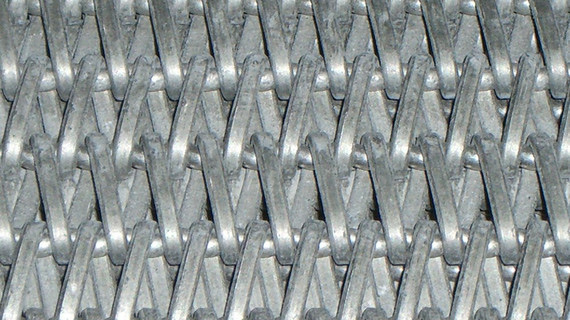 Представитель клиентаФИО и подпись <ОБЯЗАТЕЛЬНО>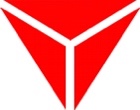 производство E-USS390005 Россия г.Рязань, ул.Гагарина, 29UTC +3:00 | тел/факс: +7 (4912) 477746 | www.e-uss.ruпроизводство E-USS390005 Россия г.Рязань, ул.Гагарина, 29UTC +3:00 | тел/факс: +7 (4912) 477746 | www.e-uss.ruпроизводство E-USS390005 Россия г.Рязань, ул.Гагарина, 29UTC +3:00 | тел/факс: +7 (4912) 477746 | www.e-uss.ruпроизводство E-USS390005 Россия г.Рязань, ул.Гагарина, 29UTC +3:00 | тел/факс: +7 (4912) 477746 | www.e-uss.ruопросный листЛента конвейерная проволочного типа E-USS ЛКПДата заполненияНаименование организации / городДолжность и ФИОe-mailКонтактные телефоныДлина ленты, ммШирина ленты, ммВысота бортика ленты, ммУкажите способ применения / назначение ленты. В составе какого оборудования будет использоваться лента ?Материал ленты, укажитеНержавеющая сталь AISI-304, AISI-321Геометрия и размеры сечения поперечного профиля D1стандартно круглая, диаметр мм / дать подробное описание или приложить чертежГеометрия и размеры сечения продольного профиля D2стандартно круглая, диаметр мм / дать подробное описание или приложить чертежДополнительная информация / требования к техническому заданиюДополнительная информация / требования к техническому заданию